Приложение 1Отчет о выполнении мероприятий антикоррупционной направленности, проведенных в бюджетном учреждении социального обслуживания Вологодской области «Комплексный центр социального обслуживания населения Шекснинского района» в 4 квартале 2023 года№ п/пНаименование мероприятия по плану противодействия коррупцииИнформация о выполненных в отчетном квартале мероприятиях, предусмотренных планом противодействия коррупции, с указанием конкретных достигнутых результатов, в том числе темам мероприятий, целевой аудитории, с которой мероприятие проведено, формата и даты проведения мероприятий, а также подготовленных материалах антикоррупционного характера1.12.14.4.Актуализация локальных актов по противодействию коррупции. Формирование пакета документов по действующему законодательству, необходимого для организации работы по предупреждению коррупционных проявлений.     По Учреждению изданы (обновлены) следующие приказы:    - приказ от 30.12.2022 № 167 «Об утверждении плана мероприятий по противодействию коррупции                             на 2023 год»;    - приказ от 17.04.2023 № 74 «Об утверждении плана               и программа проведения тематических занятий                            по противодействию коррупции»;    - приказ от 27.04.2023 № 78 «О назначении лица, ответственного за профилактику коррупционных и иных правонарушений»;    - приказ от 27.04.2023 № 84 «Об утверждении Порядка взаимодействия  в сфере противодействия коррупции с правоохранительными органам»;     - приказ от 27.04.2023 № 89 «Об утверждении состава комиссии по профилактике коррупционных и иных правонарушений»;    - приказ от 27.04.2023 № 90 «Об утверждении состава комиссии по рассмотрению обращений по конфликту интересов»;       - приказ от 20.06.2023 № 125 «Об утверждении Положения об антикоррупционной политике» (обновлен и актуализирован в соответствии с действующим законодательством РФ). Работники учреждения с данным приказом ознакомлены под роспись.     Обновлены данные на информационном стенде Учреждения «Противодействие коррупции». 24.11.2023 размещенная на стенде информация в рамках проведения выездной проверки проверена главным советником управления по профилактике коррупционных нарушений Правительства области Веселовой С.В., нарушений не выявлено.Во всех отделениях Учреждения в свободном доступе размещена памятка «Об уголовной ответственности за получение и дачу взятки и мерах административной ответственности за незаконное вознаграждение» с актуальной информацией, так же проверенной проверяющим.1.23.1Анализ, уточнение должностных обязанностей работников, исполнение которых в наибольшей мере подверженных риску коррупционных проявлений и введение антикоррупционных положений в трудовые договоры, и должностные инструкции вновь трудоустроенных работников Учреждения     Разработаны и утверждены 17.05.2023 новые должностные инструкции всех работников Учреждения.       В должностных инструкциях работников учреждения предусмотрена обязанность по соблюдению норм антикоррупционных стандартов поведения и персональной ответственности за их нарушение.      В должностной инструкции ответственного лица за профилактику коррупционных и иных правонарушений указаны конкретные обязанности, связанные с данным направлением деятельности. 2.1Проведение информирования работников учреждения об изменениях  антикоррупционного законодательства.Лицом, ответственным за профилактику коррупционных и иных правонарушений, по мере необходимости ведется работа по разъяснению норм  антикоррупционного законодательства, их изменениях, по средствам проведения лекций, бесед, тестирования, а также  недопустимости коррупционного поведения и правовых последствиях.     Распечатаны нормативно-правовые акты по данному направлению деятельности, работники ознакомлены под роспись.2.23.2Формирование в коллективе обстановки нетерпимости к фактам взяточничества, проявления корыстных интересов в ущерб интересам работыПроведение разъяснительной работы с сотрудниками учреждения о недопущении поведения, которое может восприниматься окружающими как обещание или предложение дачи взятки, либо как согласие принять взятку, или как просьба о даче взятки.     Все работники Учреждения под роспись ознакомлены                      с локальными актами Учреждения по противодействию коррупции. Вновь принимаемые работники так же знакомятся под роспись со всеми документами, регламентирующими данное направление деятельности.  Постоянно ведется работа по формированию                           в коллективе обстановки нетерпимости к фактам взяточничества, проявления корыстных интересов                       в ущерб интересам работы.      За 4 квартал 2023 года установленные в целях противодействия коррупции запреты, ограничения и требования, исполнение работниками обязанности принимать меры по предотвращению и урегулированию конфликта интересов работниками Учреждения соблюдались. Уведомлений о возникновении конфликтов интересов от работников не поступало.     Повторно доведен порядок действий при склонении работников к коррупционным правонарушениям.             Установленные запрет на получение подарков в связи с исполнением должностных обязанностей, а также обязанность сообщать о получении подарка,  соблюдались, соответствующих уведомлений                             не поступало.2.4Оказание консультативной помощи работникам по вопросам, связанным с применением на практике общих принципов служебного поведения.За 4 квартал 2023 г. обращений за оказанием помощи                   не поступало2.5Организация проведения обучения по вопросам противодействия коррупцииОбучение проводится ежеквартально согласно плану проведения тематических занятий по противодействию коррупции, утвержденной приказом директора                            от 30.12.2022 № 167, с проставлением отметок                      о проведении занятий в журнале учета занятий                            по противодействию коррупции на 2023 год (занятия проведены – 26.04.2023, 19-20.06.2023 - тестирование                     по группам, 22.08.2023, 17.10.2023, доп.занятие в предверии Дня борьбы с коррупцией – 28.11.2023, итоговое занятие и тестирование – 20.12.2023. Лицо, ответственное за профилактику коррупционных и иных правонарушений прошло обучение 19.09.2023 – Первый Федеральный университет антикоррупционного просвещения; 2010.2023 –  Правительстве Вологодской области (семинар), посещение онлайн-занятий, проводимых Правительством Вологодской области («просто- о сложном» - Веселова С.В.).3.3Осуществление экспертизы жалоб и обращений граждан, поступающих через системы общего пользования (почтовый, электронный адреса, телефон) на действия (бездействия) директора и работников учреждения с точки зрения наличия сведений о фактах коррупции и организации их проверки В течение 4 квартала 2023 г. обращений (жалоб)                          не поступало4.1Рассмотрение в соответствии с действующим законодательством обращений граждан содержащих сведения о коррупции по вопросам, находящимся в ведении учрежденияВ течение 4 квартала 2023 г. обращений (жалоб)                            не поступало4.2Наполнение  раздела «Противодействие коррупции» на официальном сайте Учреждения в сети «Интернет» (Размещение в данном разделе актуальной информации о реализации мер по противодействию коррупции                                в учреждении, о принятых правовых актах                    по вопросам противодействия коррупции)Проведена работа по обновлению раздела в соответствии                  с установленными требованиями, добавлен ряд документов4.3Размещение информации по вопросам противодействия коррупции в официальных сообществах Учреждения в социальных сетях                   (в частности «ВКонтакте»)В третьем квартале 2023 г. (28.08.2023) в БУ СО ВО «КЦСОН Шекснинского района» проведено занятие                    в рамках профилактики коррупционных и иных правонарушений с сотрудниками учреждения. Доведены требования статей 290 «Получение взятки» и 291 «Дача взятки» Уголовного кодекса Российской Федерации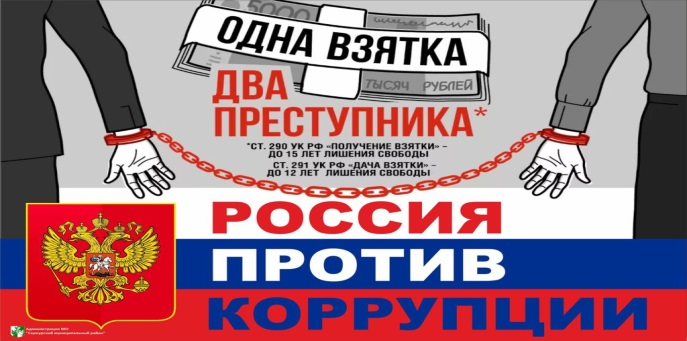 Размещение разработанной памятки на официальном сайте Учреждения, вкладка «Противодействие коррупции» - «Методические материалы».4.5Информирование граждан о возможности обращений по фактам коррупции в Учреждении по телефону «горячей линии» (размещение  информации на официальном сайте Учреждения, в сообществах Учреждения в социальных сетях, на информационных стендах и т.д.)Граждане проинформированы о том, что о возможности обращений по фактам коррупции в Учреждении они могут обратиться по телефону «горячей линии», размещение  информации осуществлено на официальном сайте Учреждения и на информационном стенде Учреждения).Информация по «горячей линии» на сайте Учреждения обновлена, актуализирована.4.6Разработка памяток, листовок и иных информационных материалов для граждан по вопросам предупреждения коррупцииПамятки размножены и расположены рядом со  стендом «Противодействие коррупции». Периодически их количество дополняется.Размещение разработанной памятки на официальном сайте Учреждения, вкладка «Противодействие коррупции» - «Методические материалы».4.7Организация проведения служебных проверок по фактам коррупционных действий работников Учреждения, указанным в жалобах граждан или опубликованным в средствах массовой информацииСлужебные проверки не проводились ввиду отсутствия жалоб и публикаций5.1Организация контроля за выполнением заключенных договоров по закупке товаров, работ, услуг для обеспечения нужд УчрежденияПроводятся правовые экспертизы всех договоров, соглашений, контрактов. Постоянно осуществляется контроль их исполнения в процессе выполнения повседневной деятельности5.2Осуществление контроля за целевым использованием бюджетных средствОсуществляется постоянно5.3Осуществление контроля за соблюдением требований к порядку сдачи в аренду имущества (в том числе площадей), а так же за соответствием цели использования сданного в аренду имуществаУчреждение имущество (площади)  в аренду Арендуемого не сдает6.1Информирование правоохранительных органов о выявленных фактах коррупции и оказание содействия в проведении проверок по коррупционным нарушениям в сфере деятельности УчрежденияЗа 2023 год информирование правоохранительных органов не проводилось  ввиду отсутствия коррупционных фактов.